‘자기소개 및 수학계획서Self-Introduction and Study plan상기 기재사항은 사실과 다름이 없습니다.I hereby certify that all the above information is true and correct.작성일 Date:          지원자          서명 Applicant: (Signature)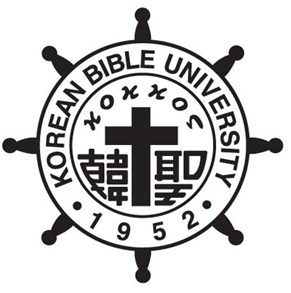 한국성서대학교 한국어연수과정 지원서Application for Korean Language Program사 진Photo(3.5 × 4.5cm)사진규격신청학기 (Session)(      )년Year □ 봄Spring □ 여름Summer □ 가을Fall □ 겨울Winter(      )년Year □ 봄Spring □ 여름Summer □ 가을Fall □ 겨울Winter(      )년Year □ 봄Spring □ 여름Summer □ 가을Fall □ 겨울Winter사 진Photo(3.5 × 4.5cm)사진규격성명 (Korean)사 진Photo(3.5 × 4.5cm)사진규격성명 (English)사 진Photo(3.5 × 4.5cm)사진규격생년월일 (Date of Birth)사 진Photo(3.5 × 4.5cm)사진규격외국인등록번호(Alien Registration No.)기숙사Dormitory□ YES     □ NO사 진Photo(3.5 × 4.5cm)사진규격국적Nationality본적Country of Birth사 진Photo(3.5 × 4.5cm)사진규격여권번호Passport No.성별Sex□ 남 Male  □ 여 Female주소 Address주소 Address전화번호 Phone휴대폰 C.P.이메일 E-Mail비상연락망 (Emer. Phone) 학력 사항 Academic Background 학력 사항 Academic Background 학력 사항 Academic Background 학력 사항 Academic Background 학력 사항 Academic Background학교 School입학/졸업일자 (Month)/(Date)/(Year)학교명 Name of School성적 GPA소재지Address고등학교High School고등학교High School대학교College /University대학교College /University전공 Major:한국어 수준 Korean language level □ 불가 None       □ 초급 Beginner       □ 중급 Intermediate       □ 고급 Advanced경력사항 Work Experience경력사항 Work Experience경력사항 Work Experience경력사항 Work Experience경력사항 Work Experience경력사항 Work Experience경력사항 Work Experience경력사항 Work Experience경력사항 Work Experience기간 Period기간 Period내용 Work Experience 내용 Work Experience 내용 Work Experience 직급 Position직급 Position직장번호Tel No. of Employer직장번호Tel No. of Employer.   .  ~    .   ..   .  ~    .   .     .   .  ~    .   .     .   .  ~    .   . 가족사항 Family Information 가족사항 Family Information 가족사항 Family Information 가족사항 Family Information 가족사항 Family Information 가족사항 Family Information 가족사항 Family Information 가족사항 Family Information 가족사항 Family Information부 Father(성) Last Name(성) Last Name(이름)First Name(이름)First Name부 Father생년월일 Date of Birth생년월일 Date of Birth전화번호 Tel No.전화번호 Tel No.부 Father집 주소 Address집 주소 Address부 Father직장 Place of Employment직장 Place of Employment부 Father직장주소 Address of Employment직장주소 Address of Employment부 Father직급 Position직급 Position부 Father직장 전화번호Tel No. of Employment직장 전화번호Tel No. of Employment급여 Salary급여 Salary급여 Salary급여 Salary모Mother(성) Last Name(성) Last Name(이름) First Name(이름) First Name(이름) First Name(이름) First Name모Mother생년월일 Date of Birth생년월일 Date of Birth전화번호 Tel No.전화번호 Tel No.전화번호 Tel No.전화번호 Tel No.모Mother집 주소 Address집 주소 Address모Mother직장 Place of Employment직장 Place of Employment모Mother직장주소 Address of Employment직장주소 Address of Employment모Mother직급 Position직급 Position모Mother직장 전화번호Tel No. of Employment직장 전화번호Tel No. of Employment급여 Salary급여 Salary급여 Salary급여 Salary 비상연락망  Emergency Contact  (본국/ 한국 your country/ korea) 비상연락망  Emergency Contact  (본국/ 한국 your country/ korea) 비상연락망  Emergency Contact  (본국/ 한국 your country/ korea) 비상연락망  Emergency Contact  (본국/ 한국 your country/ korea) 비상연락망  Emergency Contact  (본국/ 한국 your country/ korea)관계 Relation이름 Name생년월일 Date of Birth전화번호 Phone No.직급Position상기 기재사항은 사실과 다름이 없습니다.I hereby certify that all the above information is true and correct.날짜 Date : 지원자 Applicant :         서명 Signature : 상기 기재사항은 사실과 다름이 없습니다.I hereby certify that all the above information is true and correct.날짜 Date : 지원자 Applicant :         서명 Signature : 상기 기재사항은 사실과 다름이 없습니다.I hereby certify that all the above information is true and correct.날짜 Date : 지원자 Applicant :         서명 Signature : 상기 기재사항은 사실과 다름이 없습니다.I hereby certify that all the above information is true and correct.날짜 Date : 지원자 Applicant :         서명 Signature : 상기 기재사항은 사실과 다름이 없습니다.I hereby certify that all the above information is true and correct.날짜 Date : 지원자 Applicant :         서명 Signature : 한국유학 지원한 적이 있나요?Applied studying-to-Korea or not?□ 없음 NOT  □ 있음 YES 지원한대학교명칭은? Which University did you apply to? (                                               ）지원한 연도?  When did you apply?（               ） 한국 비자를 발급받은 적이 있나요?Been issued Korean Visa?□ 없음 NOT  □ 있음 YES (      회Times）  / 시기 When  (       ) 발급지 Issued Place (            )  비자종류 Type of VISA(       ) 비자번호 NO. of VISA(                  )비자 발급 거부 당한 적이 있나요?Been issued Korean Visa?□ 없음 NOT  □ 있음 YES (      회Times）  /시기 When  (       ) 발급지 Issued Place (            )  비자종류 Type of VISA(      )이유 Reason :한국어를 공부해 본 적이 있나요?Have you studied Korean?□ 없음 NOT  □ 있음 YES한국어를 공부한 기관은?Which education center did you study in? (                    ）학습 기간 period of study（          ）한국어 시험 참가한 적이 있나요?Have you applied to Korean Test?□ 없음N □ 있음Y /시험종류? □ TOPIK □ KLPT 시험점수Your Score at the Test (  급   점)시험참가시기?When did you apply(     ）희망하는 학업과정과 전공은? Your academic plans?□ 한국어연수과정Only Korean Language  □ 학부과정Bachelor's   □ 석사과정 Master's                   □ 박사과정 Doctor's희망전공 Future Major of Study?(                             )자기소개Self -Introduction수학 계획Study Plan